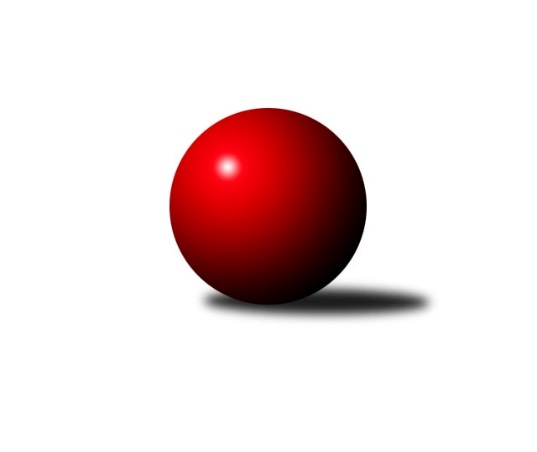 Č.9Ročník 2018/2019	9.11.2018Nejlepšího výkonu v tomto kole: 2522 dosáhlo družstvo: Rokytnice CVýchodočeská soutěž skupina A 2018/2019Výsledky 9. kolaSouhrnný přehled výsledků:Nová Paka C	- Jilemnice A	2:14	2203:2322		8.11.Rokytnice C	- Vrchlabí D	16:0	2522:2313		8.11.Loko Trutnov D	- České Meziříčí B	11:5	2444:2425		9.11.Tabulka družstev:	1.	Loko Trutnov D	9	8	0	1	91 : 53 	 	 2390	16	2.	Rokytnice C	10	7	0	3	109 : 51 	 	 2411	14	3.	Jilemnice A	9	7	0	2	98 : 46 	 	 2446	14	4.	České Meziříčí B	9	3	0	6	62 : 82 	 	 2362	6	5.	Vrchlabí D	9	3	0	6	56 : 88 	 	 2312	6	6.	Nová Paka C	10	0	0	10	32 : 128 	 	 2250	0Podrobné výsledky kola:	 Nová Paka C	2203	2:14	2322	Jilemnice A	Jiřina Šepsová	 	 189 	 172 		361 	 0:2 	 380 	 	185 	 195		František Zuzánek	Lenka Havlínová	 	 187 	 200 		387 	 0:2 	 402 	 	207 	 195		Libor Šulc	Aleš Rolf *1	 	 235 	 155 		390 	 2:0 	 345 	 	189 	 156		Květoslava Milotová	Petr Vávra	 	 177 	 148 		325 	 0:2 	 414 	 	202 	 212		Pavel Müller	Eva Šurdová	 	 161 	 197 		358 	 0:2 	 386 	 	221 	 165		Petr Čermák *2	Martin Pešta	 	 191 	 191 		382 	 0:2 	 395 	 	204 	 191		Martin Voksarozhodčí: Jaroslav Fajferstřídání: *1 od 51. hodu Jan Soviar, *2 od 51. hodu Karel TruhlářNejlepší výkon utkání: 414 - Pavel Müller	 Rokytnice C	2522	16:0	2313	Vrchlabí D	Libuše Hartychová	 	 209 	 213 		422 	 2:0 	 378 	 	174 	 204		Václav Vejdělek	Zdeněk Novotný nejst.	 	 224 	 202 		426 	 2:0 	 393 	 	197 	 196		Marie Kuhová	Radek Novák	 	 237 	 223 		460 	 2:0 	 425 	 	206 	 219		Filip Matouš	Daniel Zuzánek	 	 212 	 174 		386 	 2:0 	 341 	 	154 	 187		Mirek Horák	Jaroslav Vízek	 	 196 	 201 		397 	 2:0 	 393 	 	180 	 213		Pavel Gracias	Zuzana Hartychová	 	 215 	 216 		431 	 2:0 	 383 	 	190 	 193		Miloslava Graciasovározhodčí: Daniel ZuzánekNejlepší výkon utkání: 460 - Radek Novák	 Loko Trutnov D	2444	11:5	2425	České Meziříčí B	Jiří Škoda	 	 203 	 204 		407 	 2:0 	 385 	 	187 	 198		Jan Bernhard	Josef Doležal	 	 216 	 224 		440 	 2:0 	 403 	 	206 	 197		Roman Žuk	Tomáš Fejfar	 	 231 	 208 		439 	 2:0 	 385 	 	200 	 185		Ondřej Brouček	Vladimír Pavlík	 	 178 	 162 		340 	 0:2 	 408 	 	194 	 214		Milan Brouček	Zdeněk Khol	 	 229 	 186 		415 	 1:1 	 415 	 	220 	 195		Michal Horáček	František Jankto	 	 214 	 189 		403 	 0:2 	 429 	 	216 	 213		Jaroslav Pumrrozhodčí: Zdeněk KholNejlepší výkon utkání: 440 - Josef DoležalPořadí jednotlivců:	jméno hráče	družstvo	celkem	plné	dorážka	chyby	poměr kuž.	Maximum	1.	Zdeněk Khol 	Loko Trutnov D	427.10	297.4	129.7	8.1	4/5	(444)	2.	Aleš Rolf 	Nová Paka C	426.83	298.2	128.7	6.3	4/5	(464)	3.	Zdeněk Novotný  nejst.	Rokytnice C	418.65	283.2	135.5	7.8	4/5	(435)	4.	Pavel Müller 	Jilemnice A	417.29	286.7	130.6	9.8	6/6	(453)	5.	Josef Doležal 	Loko Trutnov D	416.92	284.1	132.8	7.6	5/5	(447)	6.	Jaroslav Vízek 	Rokytnice C	412.42	288.4	124.0	7.5	4/5	(445)	7.	Daniel Zuzánek 	Rokytnice C	411.28	279.0	132.2	8.5	5/5	(450)	8.	Milan Brouček 	České Meziříčí B	410.17	279.9	130.2	8.2	6/6	(438)	9.	Zuzana Hartychová 	Rokytnice C	410.15	286.7	123.5	7.3	4/5	(464)	10.	František Zuzánek 	Jilemnice A	409.53	291.9	117.7	9.1	5/6	(430)	11.	Martin Voksa 	Jilemnice A	408.17	289.1	119.1	9.2	6/6	(479)	12.	Libor Šulc 	Jilemnice A	405.67	276.5	129.2	7.0	6/6	(424)	13.	Jaroslav Pumr 	České Meziříčí B	401.80	285.0	116.8	10.2	5/6	(429)	14.	Pavel Gracias 	Vrchlabí D	400.75	281.6	119.2	10.9	6/6	(445)	15.	Jan Bernhard 	České Meziříčí B	400.35	286.1	114.3	9.9	5/6	(431)	16.	Filip Matouš 	Vrchlabí D	399.04	285.1	113.9	10.1	6/6	(427)	17.	Jiří Škoda 	Loko Trutnov D	397.48	285.5	112.0	9.7	5/5	(438)	18.	Tomáš Fejfar 	Loko Trutnov D	395.84	280.8	115.0	11.1	5/5	(439)	19.	Dušan Fajstauer 	Jilemnice A	395.38	278.3	117.1	10.8	4/6	(455)	20.	Ondřej Brouček 	České Meziříčí B	395.33	267.8	127.5	9.1	4/6	(425)	21.	Miloslava Graciasová 	Vrchlabí D	389.35	277.2	112.2	11.1	5/6	(422)	22.	Michal Horáček 	České Meziříčí B	389.00	275.3	113.7	10.6	6/6	(439)	23.	Lenka Havlínová 	Nová Paka C	386.85	278.9	108.0	12.9	4/5	(419)	24.	Václav Vejdělek 	Vrchlabí D	386.71	272.5	114.2	9.3	6/6	(425)	25.	Ladislav Škaloud 	Rokytnice C	385.38	275.8	109.6	11.0	4/5	(425)	26.	Marie Kuhová 	Vrchlabí D	383.50	275.6	108.0	13.3	5/6	(409)	27.	Martin Pešta 	Nová Paka C	381.52	276.8	104.8	11.5	5/5	(405)	28.	Jiřina Šepsová 	Nová Paka C	379.67	268.1	111.5	12.7	5/5	(408)	29.	Roman Žuk 	České Meziříčí B	379.10	275.6	103.5	11.9	5/6	(428)	30.	Daniel Válek 	Nová Paka C	371.29	271.9	99.4	13.9	4/5	(395)	31.	Eva Kopecká 	Vrchlabí D	369.95	268.3	101.7	13.1	5/6	(393)	32.	Eva Novotná 	Rokytnice C	364.00	271.3	92.8	14.3	4/5	(394)	33.	Eva Šurdová 	Nová Paka C	361.92	264.3	97.6	13.8	4/5	(380)	34.	Vladimír Pavlík 	Loko Trutnov D	353.63	247.0	106.6	12.1	4/5	(395)	35.	Jan Soviar 	Nová Paka C	343.83	250.8	93.0	19.3	4/5	(383)		Radek Novák 	Rokytnice C	446.50	306.0	140.5	6.8	2/5	(478)		Lukáš Sýs 	Jilemnice A	439.75	290.3	149.5	5.3	2/6	(464)		Petr Čermák 	Jilemnice A	437.67	292.3	145.3	2.3	3/6	(459)		Stanislav Hartych 	Rokytnice C	426.00	283.0	143.0	9.0	1/5	(426)		Petr Janouch 	Rokytnice C	422.00	280.0	142.0	5.0	1/5	(422)		Jaroslav Šrámek 	České Meziříčí B	415.25	294.7	120.6	8.1	3/6	(449)		František Jankto 	Loko Trutnov D	414.00	286.9	127.1	8.4	3/5	(469)		Libuše Hartychová 	Rokytnice C	400.00	288.0	112.0	13.0	2/5	(422)		Jakub Kašpar 	Rokytnice C	397.00	296.0	101.0	10.0	1/5	(397)		Karel Truhlář 	Jilemnice A	387.00	273.0	114.0	7.0	1/6	(387)		Jiří Procházka 	Loko Trutnov D	385.00	269.0	116.0	8.0	1/5	(385)		Jiří Ryšavý 	Loko Trutnov D	383.83	272.0	111.8	12.8	3/5	(431)		Petr Horáček 	Jilemnice A	381.92	273.6	108.3	12.4	3/6	(407)		Jan Slovík 	Loko Trutnov D	379.50	266.5	113.0	12.0	2/5	(397)		Věra Stříbrná 	Rokytnice C	378.88	276.5	102.4	14.5	2/5	(413)		Josef Antoš 	Nová Paka C	374.67	273.3	101.3	50.3	3/5	(453)		Jaroslav Novák 	České Meziříčí B	373.89	272.8	101.1	11.2	3/6	(426)		Jitka Graciasová 	Vrchlabí D	367.00	268.0	99.0	14.0	1/6	(367)		Jiří Novák 	České Meziříčí B	353.00	242.0	111.0	9.0	1/6	(353)		Petr Vávra 	Nová Paka C	346.33	252.5	93.8	17.5	2/5	(370)		Květoslava Milotová 	Jilemnice A	345.00	247.0	98.0	11.0	1/6	(345)		Matěj Ditz 	Rokytnice C	339.00	252.0	87.0	23.0	1/5	(339)		Mirek Horák 	Vrchlabí D	335.50	247.0	88.5	20.0	2/6	(341)Sportovně technické informace:Starty náhradníků:registrační číslo	jméno a příjmení 	datum startu 	družstvo	číslo startu4957	Petr Čermák	08.11.2018	Jilemnice A	4x19810	Radek Novák	08.11.2018	Rokytnice C	7x
Hráči dopsaní na soupisku:registrační číslo	jméno a příjmení 	datum startu 	družstvo	Program dalšího kola:10. kolo15.11.2018	čt	17:00	České Meziříčí B - Rokytnice C	16.11.2018	pá	17:00	Jilemnice A - Loko Trutnov D	16.11.2018	pá	17:00	Vrchlabí D - Nová Paka C	Nejlepší šestka kola - absolutněNejlepší šestka kola - absolutněNejlepší šestka kola - absolutněNejlepší šestka kola - absolutněNejlepší šestka kola - dle průměru kuželenNejlepší šestka kola - dle průměru kuželenNejlepší šestka kola - dle průměru kuželenNejlepší šestka kola - dle průměru kuželenNejlepší šestka kola - dle průměru kuželenPočetJménoNázev týmuVýkonPočetJménoNázev týmuPrůměr (%)Výkon3xRadek NovákRokytnice C4603xRadek NovákRokytnice C113.134602xJosef DoležalTrutnov D4403xPavel MüllerJilemnice 110.584141xTomáš FejfarTrutnov D4392xJosef DoležalTrutnov D109.734403xZuzana HartychováRokytnice C4312xTomáš FejfarTrutnov D109.494391xJaroslav PumrČ. Meziříčí B4292xLibor ŠulcJilemnice 107.374026xZdeněk Novotný nejst.Rokytnice C4261xJaroslav PumrČ. Meziříčí B106.99429